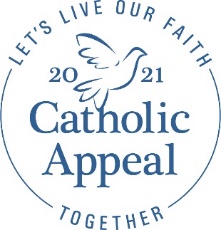 
2021 Catholic Appeal Bulletin Announcements
Pre-LaunchSixth Sunday in Ordinary Time                                                                                                                                     February 13/14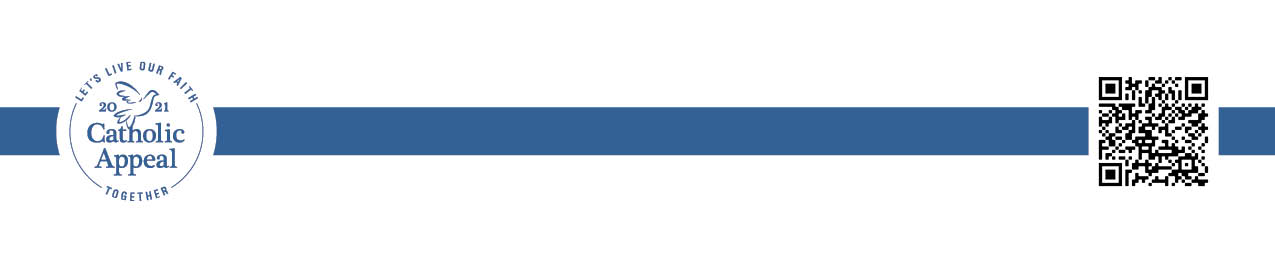 In just a couple of weeks, we will be launching our parish’s annual Catholic Appeal. As you may know, the Catholic Appeal funds the 51 Central Ministries of the Archdiocese that support our parish on a daily basis—especially as we continue to navigate the pandemic. You may have already received a letter from Cardinal Seán asking for your early support. If you are able, please consider responding to that request to help our parish meet our Appeal goal early. You can offer your support by going online to bostoncatholicappeal.org to make your gift at any time or scan the QR code above. Thank you for your support!First Sunday of Lent                                                                                                                                                        February 20/21As we begin the Lenten season, we are reminded of the importance of our parish communities that allow us to fully live out our faith. The support of the ministries at the Archdiocese of Boston help our parish continue serving the faithful in this community. Consider making an early gift to this year’s Catholic Appeal to help ensure these ministries can continue helping our parish, and all parishes, schools, and communities throughout our Archdiocese of Boston. Visit bostoncatholicappeal.org to learn more or make a donation. To give now, scan the QR code above.Second Sunday of Lent                                                                                                                                                   February 27/28Next weekend, parishes across the Archdiocese will launch the annual Catholic Appeal, which provides necessary funding for the more than 50 ministries that serve our parishes, schools, and communities, helping us all live our faith together. This is our Church, and when you support the Catholic Appeal, you are directly supporting our parish and all those who turn to our Church for assistance. Visit bostoncatholicappeal.org to learn more or make a donation. To give now, scan the QR code above.Third Sunday of Lent                                                                                                                                                               March 6/7This weekend, we launch our annual Catholic Appeal, along with all the other parishes throughout the Archdiocese. Each year, the Catholic Appeal provides the faithful with a way to help support the ministries that support our parishes, our schools, and our communities. This is our Church, and every gift makes a difference. Please consider making your gift today by visiting bostoncatholicappeal.org or by scanning the QR code above. Your gift has an immediate impact on our parish and the work of our Church. Thank you in advance for your generosity.